Мекеме атауы  «Павлодар қаласы, Жетекші орта жалпы білім беру мектебі» ММ Аты-жөні  Орынгазиева Гулназ Орынгазиевна Қызметі  бастаыш сынып мұғаліміЕңбек өтілі 3 жылСанаты  жоқПән    бастауыш сынып Тақырып  Ауа толы айнала  Сынып   2 ҚосымшаБөлім: Заттар және олардың қасиеттері Бөлімше 3.2 Ауа Суреттергесүйеніп, сұраққажауапжазыңыз.  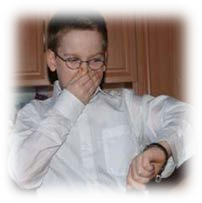 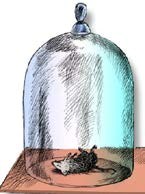 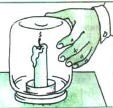 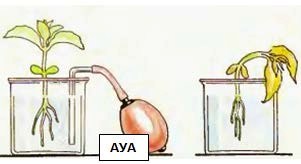 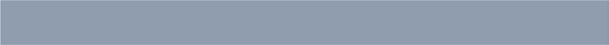 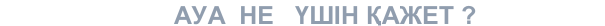 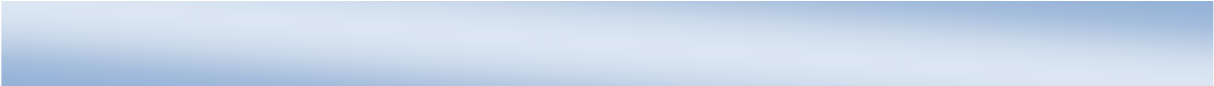 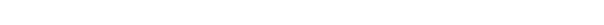 __________________________________________________________________ __________________________________________________________________ __________________________________________________________________ __________________________________________________________________ Дескриптор:           Білімалушыауаныңтынысалуғақажеттігінанықтайды;  ауасызтіршілікжоқтығынанықтайды; ауаныңжанудықолдайтындығынанықтайды; ауаныңөсімдіктердіңөсуінетиізетінәсерінжазады.   Сабақтың тақырыбы: Ауа толы айналаСабақтың тақырыбы: Ауа толы айналаСабақтың тақырыбы: Ауа толы айналаСабақтың тақырыбы: Ауа толы айналаМұғалімнің аты-жөні:Күні:    Мұғалімнің аты-жөні:Күні:    Мұғалімнің аты-жөні:Күні:    Мұғалімнің аты-жөні:Күні:    СЫНЫП:  2СЫНЫП:  2Қатысқан оқушылар  саны:  Қатысқан оқушылар  саны:  Қатысқан оқушылар  саны:  Қатыспаған оқушылар саны: Қатыспаған оқушылар саны: Қатыспаған оқушылар саны: Сабақ негізделген оқу мақсаттарыСабақ негізделген оқу мақсаттары2.3.2.3 - ауаның кеңістікті толтыру қасиетін және жылуөткізгіштігін зерттеу 2.3.2.3 - ауаның кеңістікті толтыру қасиетін және жылуөткізгіштігін зерттеу 2.3.2.3 - ауаның кеңістікті толтыру қасиетін және жылуөткізгіштігін зерттеу 2.3.2.3 - ауаның кеңістікті толтыру қасиетін және жылуөткізгіштігін зерттеу 2.3.2.3 - ауаның кеңістікті толтыру қасиетін және жылуөткізгіштігін зерттеу 2.3.2.3 - ауаның кеңістікті толтыру қасиетін және жылуөткізгіштігін зерттеу Сабақ  нәтижесі:Сабақ  нәтижесі:Оқушылардың барлығы мынаны орындай алады: Оқулықта берілген және қосымша тапсырмаларды орындайды.  Жазба жұмыс жасайды. Сұраққа жауап береді. Оқушылардың көбісі мынаны орындай алады: Топтық жұмысты бірлесе орындайды.Өз бетінше жұмыс жасайды. Сұраққа жауап береді. Қосымша үлестірме ресурстармен  жұмыс жасайды. 	Оқушылардың кейбіреуі мынаны орындай алады: Оқулықтан тыс берілген қосымша тапсырмалады орындайды, тақырып бойынша қосымша мәліметтер мен дәлелдер келтіре алады.Оқушылардың барлығы мынаны орындай алады: Оқулықта берілген және қосымша тапсырмаларды орындайды.  Жазба жұмыс жасайды. Сұраққа жауап береді. Оқушылардың көбісі мынаны орындай алады: Топтық жұмысты бірлесе орындайды.Өз бетінше жұмыс жасайды. Сұраққа жауап береді. Қосымша үлестірме ресурстармен  жұмыс жасайды. 	Оқушылардың кейбіреуі мынаны орындай алады: Оқулықтан тыс берілген қосымша тапсырмалады орындайды, тақырып бойынша қосымша мәліметтер мен дәлелдер келтіре алады.Оқушылардың барлығы мынаны орындай алады: Оқулықта берілген және қосымша тапсырмаларды орындайды.  Жазба жұмыс жасайды. Сұраққа жауап береді. Оқушылардың көбісі мынаны орындай алады: Топтық жұмысты бірлесе орындайды.Өз бетінше жұмыс жасайды. Сұраққа жауап береді. Қосымша үлестірме ресурстармен  жұмыс жасайды. 	Оқушылардың кейбіреуі мынаны орындай алады: Оқулықтан тыс берілген қосымша тапсырмалады орындайды, тақырып бойынша қосымша мәліметтер мен дәлелдер келтіре алады.Оқушылардың барлығы мынаны орындай алады: Оқулықта берілген және қосымша тапсырмаларды орындайды.  Жазба жұмыс жасайды. Сұраққа жауап береді. Оқушылардың көбісі мынаны орындай алады: Топтық жұмысты бірлесе орындайды.Өз бетінше жұмыс жасайды. Сұраққа жауап береді. Қосымша үлестірме ресурстармен  жұмыс жасайды. 	Оқушылардың кейбіреуі мынаны орындай алады: Оқулықтан тыс берілген қосымша тапсырмалады орындайды, тақырып бойынша қосымша мәліметтер мен дәлелдер келтіре алады.Оқушылардың барлығы мынаны орындай алады: Оқулықта берілген және қосымша тапсырмаларды орындайды.  Жазба жұмыс жасайды. Сұраққа жауап береді. Оқушылардың көбісі мынаны орындай алады: Топтық жұмысты бірлесе орындайды.Өз бетінше жұмыс жасайды. Сұраққа жауап береді. Қосымша үлестірме ресурстармен  жұмыс жасайды. 	Оқушылардың кейбіреуі мынаны орындай алады: Оқулықтан тыс берілген қосымша тапсырмалады орындайды, тақырып бойынша қосымша мәліметтер мен дәлелдер келтіре алады.Оқушылардың барлығы мынаны орындай алады: Оқулықта берілген және қосымша тапсырмаларды орындайды.  Жазба жұмыс жасайды. Сұраққа жауап береді. Оқушылардың көбісі мынаны орындай алады: Топтық жұмысты бірлесе орындайды.Өз бетінше жұмыс жасайды. Сұраққа жауап береді. Қосымша үлестірме ресурстармен  жұмыс жасайды. 	Оқушылардың кейбіреуі мынаны орындай алады: Оқулықтан тыс берілген қосымша тапсырмалады орындайды, тақырып бойынша қосымша мәліметтер мен дәлелдер келтіре алады.Бағалау  критерийіБағалау  критерийіЖеке, жұптық, топтық тапсырмаларды орындай алады. Сабақ барысында  тыңдаушының назарын өзіне аудара алады.Жеке, жұптық, топтық тапсырмаларды орындай алады. Сабақ барысында  тыңдаушының назарын өзіне аудара алады.Жеке, жұптық, топтық тапсырмаларды орындай алады. Сабақ барысында  тыңдаушының назарын өзіне аудара алады.Жеке, жұптық, топтық тапсырмаларды орындай алады. Сабақ барысында  тыңдаушының назарын өзіне аудара алады.Жеке, жұптық, топтық тапсырмаларды орындай алады. Сабақ барысында  тыңдаушының назарын өзіне аудара алады.Жеке, жұптық, топтық тапсырмаларды орындай алады. Сабақ барысында  тыңдаушының назарын өзіне аудара алады.РесурстарРесурстарОқулық, суреттер, тәжірибеге әртүрлі  заттар, топтық тапсырмалар, кері байланыс, стикер.арналған Оқулық, суреттер, тәжірибеге әртүрлі  заттар, топтық тапсырмалар, кері байланыс, стикер.арналған Оқулық, суреттер, тәжірибеге әртүрлі  заттар, топтық тапсырмалар, кері байланыс, стикер.арналған Оқулық, суреттер, тәжірибеге әртүрлі  заттар, топтық тапсырмалар, кері байланыс, стикер.арналған Оқулық, суреттер, тәжірибеге әртүрлі  заттар, топтық тапсырмалар, кері байланыс, стикер.арналған Оқулық, суреттер, тәжірибеге әртүрлі  заттар, топтық тапсырмалар, кері байланыс, стикер.арналған Әдіс-тәсілдерӘдіс-тәсілдерСұрақ-жауап, әңгімелеу, түсіндіру,тәжірибе, көрнекілік. Рефлексия.Сұрақ-жауап, әңгімелеу, түсіндіру,тәжірибе, көрнекілік. Рефлексия.Сұрақ-жауап, әңгімелеу, түсіндіру,тәжірибе, көрнекілік. Рефлексия.Сұрақ-жауап, әңгімелеу, түсіндіру,тәжірибе, көрнекілік. Рефлексия.Сұрақ-жауап, әңгімелеу, түсіндіру,тәжірибе, көрнекілік. Рефлексия.Сұрақ-жауап, әңгімелеу, түсіндіру,тәжірибе, көрнекілік. Рефлексия.Сабақтың жоспарыСабақтың жоспарыСабақтың жоспарыСабақтың жоспарыСабақтың жоспарыСабақтың жоспарыСабақтың жоспарыСабақтың жоспарыЖоспарланғануақытСабақ барысы :Сабақ барысы :Сабақ барысы :Сабақ барысы :Сабақ барысы :Сабақ барысы :Бағалау түрлеріБасталуы1минутI.Ұйымдастыру бөлімі. Сыныпты үш топқа бөлу. Қағазға үш топ аттары жазылады. Қонақтармен амандасуПсихологиялық дайындық.
Күндей жадырап,
Айдай арайлап,
Жұлдыздай жарқырап,
Судай мөлдір,таза көңілмен
Бүгінгі сабақты бастаймыз!I.Ұйымдастыру бөлімі. Сыныпты үш топқа бөлу. Қағазға үш топ аттары жазылады. Қонақтармен амандасуПсихологиялық дайындық.
Күндей жадырап,
Айдай арайлап,
Жұлдыздай жарқырап,
Судай мөлдір,таза көңілмен
Бүгінгі сабақты бастаймыз!I.Ұйымдастыру бөлімі. Сыныпты үш топқа бөлу. Қағазға үш топ аттары жазылады. Қонақтармен амандасуПсихологиялық дайындық.
Күндей жадырап,
Айдай арайлап,
Жұлдыздай жарқырап,
Судай мөлдір,таза көңілмен
Бүгінгі сабақты бастаймыз!I.Ұйымдастыру бөлімі. Сыныпты үш топқа бөлу. Қағазға үш топ аттары жазылады. Қонақтармен амандасуПсихологиялық дайындық.
Күндей жадырап,
Айдай арайлап,
Жұлдыздай жарқырап,
Судай мөлдір,таза көңілмен
Бүгінгі сабақты бастаймыз!I.Ұйымдастыру бөлімі. Сыныпты үш топқа бөлу. Қағазға үш топ аттары жазылады. Қонақтармен амандасуПсихологиялық дайындық.
Күндей жадырап,
Айдай арайлап,
Жұлдыздай жарқырап,
Судай мөлдір,таза көңілмен
Бүгінгі сабақты бастаймыз!I.Ұйымдастыру бөлімі. Сыныпты үш топқа бөлу. Қағазға үш топ аттары жазылады. Қонақтармен амандасуПсихологиялық дайындық.
Күндей жадырап,
Айдай арайлап,
Жұлдыздай жарқырап,
Судай мөлдір,таза көңілмен
Бүгінгі сабақты бастаймыз!1 топ«Азот»2 топ «Оттегі»3 топ «Көмірқышқыл газы»Барлығы хормен айтады.3 минҮй тапсырмасын тексеру. Тест.1.Жердің ауа қабатыА) АтмосфераӘ)ОттегіБ)Жер2.Адам тіршілігіне ең қажетті жағдайлар?А) Доп, машина, телефон, сағатӘ) Ауа, тамақ, жылу, жарықБ) Кітап, дәптер, сызғыш, бор.3.Ауа-бұл....А) сұйық затӘ)қатты затБ)газтәрізді зат4. «Егер ауа болмаса, онда....» Дұрыс жауапты белгілеА) Планета өлі аспан денесіне айналадыӘ)жануар мен өсімдіктің кейбір түрлері жойылып кетедіБ)тірі ағзалар дем ала алмайды5.Ауаның ластану көзін көрсет:А) өрт пен жанған алауӘ) автокөліктен бөлінетін газдарБ) қуыршақтармен ойынТақтаға дұрыс жауап ілінеді, оқушылар жұп болып,  ауысып тексереді.1.А      2.Ә      3.Б    4.Б      5.Ә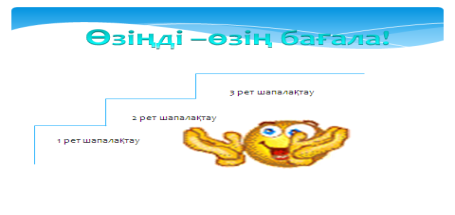 Бағалау«қате жоқ» - өте жақсы  (қате жоқ оқушылар 3 рет қолдарын шапалақтайды)«1 қате» - жақсы (1 қатесі бар оқушылар екі рет қолдарын шапалақтайды»«2 -3 қате» біліміңді шыңдай түс ( 2-3 қатесі бар оқушылар бір рет қолдарын шапалақтайды»Үй тапсырмасын тексеру. Тест.1.Жердің ауа қабатыА) АтмосфераӘ)ОттегіБ)Жер2.Адам тіршілігіне ең қажетті жағдайлар?А) Доп, машина, телефон, сағатӘ) Ауа, тамақ, жылу, жарықБ) Кітап, дәптер, сызғыш, бор.3.Ауа-бұл....А) сұйық затӘ)қатты затБ)газтәрізді зат4. «Егер ауа болмаса, онда....» Дұрыс жауапты белгілеА) Планета өлі аспан денесіне айналадыӘ)жануар мен өсімдіктің кейбір түрлері жойылып кетедіБ)тірі ағзалар дем ала алмайды5.Ауаның ластану көзін көрсет:А) өрт пен жанған алауӘ) автокөліктен бөлінетін газдарБ) қуыршақтармен ойынТақтаға дұрыс жауап ілінеді, оқушылар жұп болып,  ауысып тексереді.1.А      2.Ә      3.Б    4.Б      5.ӘБағалау«қате жоқ» - өте жақсы  (қате жоқ оқушылар 3 рет қолдарын шапалақтайды)«1 қате» - жақсы (1 қатесі бар оқушылар екі рет қолдарын шапалақтайды»«2 -3 қате» біліміңді шыңдай түс ( 2-3 қатесі бар оқушылар бір рет қолдарын шапалақтайды»Үй тапсырмасын тексеру. Тест.1.Жердің ауа қабатыА) АтмосфераӘ)ОттегіБ)Жер2.Адам тіршілігіне ең қажетті жағдайлар?А) Доп, машина, телефон, сағатӘ) Ауа, тамақ, жылу, жарықБ) Кітап, дәптер, сызғыш, бор.3.Ауа-бұл....А) сұйық затӘ)қатты затБ)газтәрізді зат4. «Егер ауа болмаса, онда....» Дұрыс жауапты белгілеА) Планета өлі аспан денесіне айналадыӘ)жануар мен өсімдіктің кейбір түрлері жойылып кетедіБ)тірі ағзалар дем ала алмайды5.Ауаның ластану көзін көрсет:А) өрт пен жанған алауӘ) автокөліктен бөлінетін газдарБ) қуыршақтармен ойынТақтаға дұрыс жауап ілінеді, оқушылар жұп болып,  ауысып тексереді.1.А      2.Ә      3.Б    4.Б      5.ӘБағалау«қате жоқ» - өте жақсы  (қате жоқ оқушылар 3 рет қолдарын шапалақтайды)«1 қате» - жақсы (1 қатесі бар оқушылар екі рет қолдарын шапалақтайды»«2 -3 қате» біліміңді шыңдай түс ( 2-3 қатесі бар оқушылар бір рет қолдарын шапалақтайды»Үй тапсырмасын тексеру. Тест.1.Жердің ауа қабатыА) АтмосфераӘ)ОттегіБ)Жер2.Адам тіршілігіне ең қажетті жағдайлар?А) Доп, машина, телефон, сағатӘ) Ауа, тамақ, жылу, жарықБ) Кітап, дәптер, сызғыш, бор.3.Ауа-бұл....А) сұйық затӘ)қатты затБ)газтәрізді зат4. «Егер ауа болмаса, онда....» Дұрыс жауапты белгілеА) Планета өлі аспан денесіне айналадыӘ)жануар мен өсімдіктің кейбір түрлері жойылып кетедіБ)тірі ағзалар дем ала алмайды5.Ауаның ластану көзін көрсет:А) өрт пен жанған алауӘ) автокөліктен бөлінетін газдарБ) қуыршақтармен ойынТақтаға дұрыс жауап ілінеді, оқушылар жұп болып,  ауысып тексереді.1.А      2.Ә      3.Б    4.Б      5.ӘБағалау«қате жоқ» - өте жақсы  (қате жоқ оқушылар 3 рет қолдарын шапалақтайды)«1 қате» - жақсы (1 қатесі бар оқушылар екі рет қолдарын шапалақтайды»«2 -3 қате» біліміңді шыңдай түс ( 2-3 қатесі бар оқушылар бір рет қолдарын шапалақтайды»Үй тапсырмасын тексеру. Тест.1.Жердің ауа қабатыА) АтмосфераӘ)ОттегіБ)Жер2.Адам тіршілігіне ең қажетті жағдайлар?А) Доп, машина, телефон, сағатӘ) Ауа, тамақ, жылу, жарықБ) Кітап, дәптер, сызғыш, бор.3.Ауа-бұл....А) сұйық затӘ)қатты затБ)газтәрізді зат4. «Егер ауа болмаса, онда....» Дұрыс жауапты белгілеА) Планета өлі аспан денесіне айналадыӘ)жануар мен өсімдіктің кейбір түрлері жойылып кетедіБ)тірі ағзалар дем ала алмайды5.Ауаның ластану көзін көрсет:А) өрт пен жанған алауӘ) автокөліктен бөлінетін газдарБ) қуыршақтармен ойынТақтаға дұрыс жауап ілінеді, оқушылар жұп болып,  ауысып тексереді.1.А      2.Ә      3.Б    4.Б      5.ӘБағалау«қате жоқ» - өте жақсы  (қате жоқ оқушылар 3 рет қолдарын шапалақтайды)«1 қате» - жақсы (1 қатесі бар оқушылар екі рет қолдарын шапалақтайды»«2 -3 қате» біліміңді шыңдай түс ( 2-3 қатесі бар оқушылар бір рет қолдарын шапалақтайды»Үй тапсырмасын тексеру. Тест.1.Жердің ауа қабатыА) АтмосфераӘ)ОттегіБ)Жер2.Адам тіршілігіне ең қажетті жағдайлар?А) Доп, машина, телефон, сағатӘ) Ауа, тамақ, жылу, жарықБ) Кітап, дәптер, сызғыш, бор.3.Ауа-бұл....А) сұйық затӘ)қатты затБ)газтәрізді зат4. «Егер ауа болмаса, онда....» Дұрыс жауапты белгілеА) Планета өлі аспан денесіне айналадыӘ)жануар мен өсімдіктің кейбір түрлері жойылып кетедіБ)тірі ағзалар дем ала алмайды5.Ауаның ластану көзін көрсет:А) өрт пен жанған алауӘ) автокөліктен бөлінетін газдарБ) қуыршақтармен ойынТақтаға дұрыс жауап ілінеді, оқушылар жұп болып,  ауысып тексереді.1.А      2.Ә      3.Б    4.Б      5.ӘБағалау«қате жоқ» - өте жақсы  (қате жоқ оқушылар 3 рет қолдарын шапалақтайды)«1 қате» - жақсы (1 қатесі бар оқушылар екі рет қолдарын шапалақтайды»«2 -3 қате» біліміңді шыңдай түс ( 2-3 қатесі бар оқушылар бір рет қолдарын шапалақтайды»Бағалау.Қол шапалақтау арқылы3 шапалақ2 шапалақ1 шапалақЖаңа білім12 минутЖаңа тақырыпЖер бетінде көзге көрінбейтін бір сиқыршы бар. Сені үнемі қоршап тұрады. Сенімен бірге жүреді..Осы көзге көрінбейтін сиқыршыға байланысты жұмбақ шешейікші.Бар ма, жоқ па, оны анық білмейсің,Ол жоқ жерде өмір сүріп жүрмейсің. (ауа)
- Бұл не?...
- Ол қайда? Оны қалай сезесіңдер? (Әңгімелесу)Оқушылар жауабыҚалай  ойлайсыңдар, сабақта не жайлы сөйлесеміз?Сабақтың соңында  қандай  жетістіктерге  жетеміз деп ойлайсыңдар?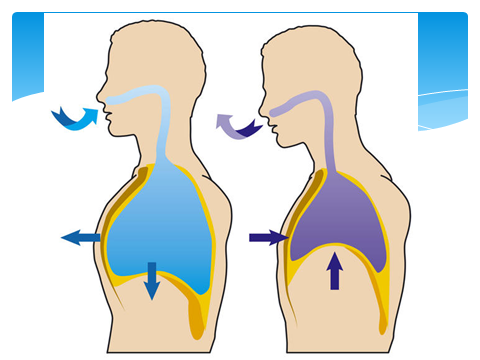 Сабақтың  тақырыбы  мен  мақсатын таныстыру.Дәптермен серпу арқылы желді сезінеді.Не сезіндіңдер? (жел)Жер бетіндегі ауаның қозғалысы жел деп аталады. Жел соққанда ағаштарды шайқайды, жапырақтарды түсіреді.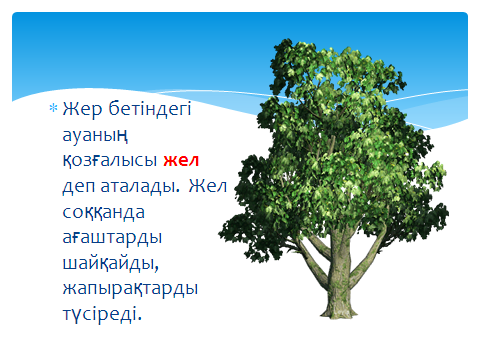 Проблемалықсұрақ.Ауадеген не, олқайда, неге ұқсайды – талқылау.Ауаныңқұрамынданелер бар?Ауаның құрамы:Азот-78%Оттегі-21%Көмір қышқыл газы-1%Тұжырым: Сонымен, ауа дегеніміз - бұл газ, дәлірек айтсақ, газдар қоспасы.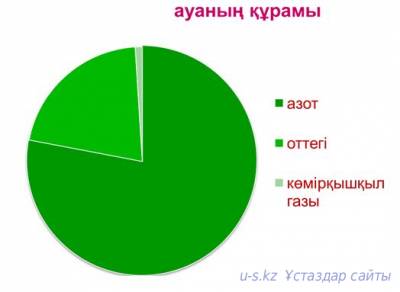 Ауаныңмаңыздылығынанықтау.     -  Деміңіздіұстапқаншауақытқадейінтұрааласыздар?/ - Демдісақтағандақандайкүйде (сезімде) болдыңыздар?/Оқушыжауабытыңдалады/-  Бұлжағдайданқандайқорытындышығаруғаболады?/Адам ауасызтіршілікетеалмайды./Қосымша материалдарды түсіндіру.Жылуды сақтау.Неліктен тон, тоқыма киімдер денені жылы ұстайды?Қайсысы жылырақ: қалың жүннен тоқылған қолғап па, әлде бірінің сыртынан бірін қабаттап киген жұқа қолғап па?  Солтүстік жануарларының әр қылшығының ортасында қуыс түтікше болады. Ол күн сәулесін теріге өткізіп, жылуды ұстап тұрады.         Тері, қауырсын, мамық, мақта, киіз және басқа да осы сияқты заттар жылуды жақсы сақтайды. Себебі олардың арасында ауа бар. Терезе әйнектерінің арасындағы ауа да суықтан қорғайды.Ауа бүкіл кеңістікті толтырады. Ауа жылуды нашар өткізеді әрі оны сақтайды.Жаңа тақырыпЖер бетінде көзге көрінбейтін бір сиқыршы бар. Сені үнемі қоршап тұрады. Сенімен бірге жүреді..Осы көзге көрінбейтін сиқыршыға байланысты жұмбақ шешейікші.Бар ма, жоқ па, оны анық білмейсің,Ол жоқ жерде өмір сүріп жүрмейсің. (ауа)
- Бұл не?...
- Ол қайда? Оны қалай сезесіңдер? (Әңгімелесу)Оқушылар жауабыҚалай  ойлайсыңдар, сабақта не жайлы сөйлесеміз?Сабақтың соңында  қандай  жетістіктерге  жетеміз деп ойлайсыңдар?Сабақтың  тақырыбы  мен  мақсатын таныстыру.Дәптермен серпу арқылы желді сезінеді.Не сезіндіңдер? (жел)Жер бетіндегі ауаның қозғалысы жел деп аталады. Жел соққанда ағаштарды шайқайды, жапырақтарды түсіреді.Проблемалықсұрақ.Ауадеген не, олқайда, неге ұқсайды – талқылау.Ауаныңқұрамынданелер бар?Ауаның құрамы:Азот-78%Оттегі-21%Көмір қышқыл газы-1%Тұжырым: Сонымен, ауа дегеніміз - бұл газ, дәлірек айтсақ, газдар қоспасы.Ауаныңмаңыздылығынанықтау.     -  Деміңіздіұстапқаншауақытқадейінтұрааласыздар?/ - Демдісақтағандақандайкүйде (сезімде) болдыңыздар?/Оқушыжауабытыңдалады/-  Бұлжағдайданқандайқорытындышығаруғаболады?/Адам ауасызтіршілікетеалмайды./Қосымша материалдарды түсіндіру.Жылуды сақтау.Неліктен тон, тоқыма киімдер денені жылы ұстайды?Қайсысы жылырақ: қалың жүннен тоқылған қолғап па, әлде бірінің сыртынан бірін қабаттап киген жұқа қолғап па?  Солтүстік жануарларының әр қылшығының ортасында қуыс түтікше болады. Ол күн сәулесін теріге өткізіп, жылуды ұстап тұрады.         Тері, қауырсын, мамық, мақта, киіз және басқа да осы сияқты заттар жылуды жақсы сақтайды. Себебі олардың арасында ауа бар. Терезе әйнектерінің арасындағы ауа да суықтан қорғайды.Ауа бүкіл кеңістікті толтырады. Ауа жылуды нашар өткізеді әрі оны сақтайды.Жаңа тақырыпЖер бетінде көзге көрінбейтін бір сиқыршы бар. Сені үнемі қоршап тұрады. Сенімен бірге жүреді..Осы көзге көрінбейтін сиқыршыға байланысты жұмбақ шешейікші.Бар ма, жоқ па, оны анық білмейсің,Ол жоқ жерде өмір сүріп жүрмейсің. (ауа)
- Бұл не?...
- Ол қайда? Оны қалай сезесіңдер? (Әңгімелесу)Оқушылар жауабыҚалай  ойлайсыңдар, сабақта не жайлы сөйлесеміз?Сабақтың соңында  қандай  жетістіктерге  жетеміз деп ойлайсыңдар?Сабақтың  тақырыбы  мен  мақсатын таныстыру.Дәптермен серпу арқылы желді сезінеді.Не сезіндіңдер? (жел)Жер бетіндегі ауаның қозғалысы жел деп аталады. Жел соққанда ағаштарды шайқайды, жапырақтарды түсіреді.Проблемалықсұрақ.Ауадеген не, олқайда, неге ұқсайды – талқылау.Ауаныңқұрамынданелер бар?Ауаның құрамы:Азот-78%Оттегі-21%Көмір қышқыл газы-1%Тұжырым: Сонымен, ауа дегеніміз - бұл газ, дәлірек айтсақ, газдар қоспасы.Ауаныңмаңыздылығынанықтау.     -  Деміңіздіұстапқаншауақытқадейінтұрааласыздар?/ - Демдісақтағандақандайкүйде (сезімде) болдыңыздар?/Оқушыжауабытыңдалады/-  Бұлжағдайданқандайқорытындышығаруғаболады?/Адам ауасызтіршілікетеалмайды./Қосымша материалдарды түсіндіру.Жылуды сақтау.Неліктен тон, тоқыма киімдер денені жылы ұстайды?Қайсысы жылырақ: қалың жүннен тоқылған қолғап па, әлде бірінің сыртынан бірін қабаттап киген жұқа қолғап па?  Солтүстік жануарларының әр қылшығының ортасында қуыс түтікше болады. Ол күн сәулесін теріге өткізіп, жылуды ұстап тұрады.         Тері, қауырсын, мамық, мақта, киіз және басқа да осы сияқты заттар жылуды жақсы сақтайды. Себебі олардың арасында ауа бар. Терезе әйнектерінің арасындағы ауа да суықтан қорғайды.Ауа бүкіл кеңістікті толтырады. Ауа жылуды нашар өткізеді әрі оны сақтайды.Жаңа тақырыпЖер бетінде көзге көрінбейтін бір сиқыршы бар. Сені үнемі қоршап тұрады. Сенімен бірге жүреді..Осы көзге көрінбейтін сиқыршыға байланысты жұмбақ шешейікші.Бар ма, жоқ па, оны анық білмейсің,Ол жоқ жерде өмір сүріп жүрмейсің. (ауа)
- Бұл не?...
- Ол қайда? Оны қалай сезесіңдер? (Әңгімелесу)Оқушылар жауабыҚалай  ойлайсыңдар, сабақта не жайлы сөйлесеміз?Сабақтың соңында  қандай  жетістіктерге  жетеміз деп ойлайсыңдар?Сабақтың  тақырыбы  мен  мақсатын таныстыру.Дәптермен серпу арқылы желді сезінеді.Не сезіндіңдер? (жел)Жер бетіндегі ауаның қозғалысы жел деп аталады. Жел соққанда ағаштарды шайқайды, жапырақтарды түсіреді.Проблемалықсұрақ.Ауадеген не, олқайда, неге ұқсайды – талқылау.Ауаныңқұрамынданелер бар?Ауаның құрамы:Азот-78%Оттегі-21%Көмір қышқыл газы-1%Тұжырым: Сонымен, ауа дегеніміз - бұл газ, дәлірек айтсақ, газдар қоспасы.Ауаныңмаңыздылығынанықтау.     -  Деміңіздіұстапқаншауақытқадейінтұрааласыздар?/ - Демдісақтағандақандайкүйде (сезімде) болдыңыздар?/Оқушыжауабытыңдалады/-  Бұлжағдайданқандайқорытындышығаруғаболады?/Адам ауасызтіршілікетеалмайды./Қосымша материалдарды түсіндіру.Жылуды сақтау.Неліктен тон, тоқыма киімдер денені жылы ұстайды?Қайсысы жылырақ: қалың жүннен тоқылған қолғап па, әлде бірінің сыртынан бірін қабаттап киген жұқа қолғап па?  Солтүстік жануарларының әр қылшығының ортасында қуыс түтікше болады. Ол күн сәулесін теріге өткізіп, жылуды ұстап тұрады.         Тері, қауырсын, мамық, мақта, киіз және басқа да осы сияқты заттар жылуды жақсы сақтайды. Себебі олардың арасында ауа бар. Терезе әйнектерінің арасындағы ауа да суықтан қорғайды.Ауа бүкіл кеңістікті толтырады. Ауа жылуды нашар өткізеді әрі оны сақтайды.Жаңа тақырыпЖер бетінде көзге көрінбейтін бір сиқыршы бар. Сені үнемі қоршап тұрады. Сенімен бірге жүреді..Осы көзге көрінбейтін сиқыршыға байланысты жұмбақ шешейікші.Бар ма, жоқ па, оны анық білмейсің,Ол жоқ жерде өмір сүріп жүрмейсің. (ауа)
- Бұл не?...
- Ол қайда? Оны қалай сезесіңдер? (Әңгімелесу)Оқушылар жауабыҚалай  ойлайсыңдар, сабақта не жайлы сөйлесеміз?Сабақтың соңында  қандай  жетістіктерге  жетеміз деп ойлайсыңдар?Сабақтың  тақырыбы  мен  мақсатын таныстыру.Дәптермен серпу арқылы желді сезінеді.Не сезіндіңдер? (жел)Жер бетіндегі ауаның қозғалысы жел деп аталады. Жел соққанда ағаштарды шайқайды, жапырақтарды түсіреді.Проблемалықсұрақ.Ауадеген не, олқайда, неге ұқсайды – талқылау.Ауаныңқұрамынданелер бар?Ауаның құрамы:Азот-78%Оттегі-21%Көмір қышқыл газы-1%Тұжырым: Сонымен, ауа дегеніміз - бұл газ, дәлірек айтсақ, газдар қоспасы.Ауаныңмаңыздылығынанықтау.     -  Деміңіздіұстапқаншауақытқадейінтұрааласыздар?/ - Демдісақтағандақандайкүйде (сезімде) болдыңыздар?/Оқушыжауабытыңдалады/-  Бұлжағдайданқандайқорытындышығаруғаболады?/Адам ауасызтіршілікетеалмайды./Қосымша материалдарды түсіндіру.Жылуды сақтау.Неліктен тон, тоқыма киімдер денені жылы ұстайды?Қайсысы жылырақ: қалың жүннен тоқылған қолғап па, әлде бірінің сыртынан бірін қабаттап киген жұқа қолғап па?  Солтүстік жануарларының әр қылшығының ортасында қуыс түтікше болады. Ол күн сәулесін теріге өткізіп, жылуды ұстап тұрады.         Тері, қауырсын, мамық, мақта, киіз және басқа да осы сияқты заттар жылуды жақсы сақтайды. Себебі олардың арасында ауа бар. Терезе әйнектерінің арасындағы ауа да суықтан қорғайды.Ауа бүкіл кеңістікті толтырады. Ауа жылуды нашар өткізеді әрі оны сақтайды.Жаңа тақырыпЖер бетінде көзге көрінбейтін бір сиқыршы бар. Сені үнемі қоршап тұрады. Сенімен бірге жүреді..Осы көзге көрінбейтін сиқыршыға байланысты жұмбақ шешейікші.Бар ма, жоқ па, оны анық білмейсің,Ол жоқ жерде өмір сүріп жүрмейсің. (ауа)
- Бұл не?...
- Ол қайда? Оны қалай сезесіңдер? (Әңгімелесу)Оқушылар жауабыҚалай  ойлайсыңдар, сабақта не жайлы сөйлесеміз?Сабақтың соңында  қандай  жетістіктерге  жетеміз деп ойлайсыңдар?Сабақтың  тақырыбы  мен  мақсатын таныстыру.Дәптермен серпу арқылы желді сезінеді.Не сезіндіңдер? (жел)Жер бетіндегі ауаның қозғалысы жел деп аталады. Жел соққанда ағаштарды шайқайды, жапырақтарды түсіреді.Проблемалықсұрақ.Ауадеген не, олқайда, неге ұқсайды – талқылау.Ауаныңқұрамынданелер бар?Ауаның құрамы:Азот-78%Оттегі-21%Көмір қышқыл газы-1%Тұжырым: Сонымен, ауа дегеніміз - бұл газ, дәлірек айтсақ, газдар қоспасы.Ауаныңмаңыздылығынанықтау.     -  Деміңіздіұстапқаншауақытқадейінтұрааласыздар?/ - Демдісақтағандақандайкүйде (сезімде) болдыңыздар?/Оқушыжауабытыңдалады/-  Бұлжағдайданқандайқорытындышығаруғаболады?/Адам ауасызтіршілікетеалмайды./Қосымша материалдарды түсіндіру.Жылуды сақтау.Неліктен тон, тоқыма киімдер денені жылы ұстайды?Қайсысы жылырақ: қалың жүннен тоқылған қолғап па, әлде бірінің сыртынан бірін қабаттап киген жұқа қолғап па?  Солтүстік жануарларының әр қылшығының ортасында қуыс түтікше болады. Ол күн сәулесін теріге өткізіп, жылуды ұстап тұрады.         Тері, қауырсын, мамық, мақта, киіз және басқа да осы сияқты заттар жылуды жақсы сақтайды. Себебі олардың арасында ауа бар. Терезе әйнектерінің арасындағы ауа да суықтан қорғайды.Ауа бүкіл кеңістікті толтырады. Ауа жылуды нашар өткізеді әрі оны сақтайды.Жаңа білім12 минутЖаңа тақырыпЖер бетінде көзге көрінбейтін бір сиқыршы бар. Сені үнемі қоршап тұрады. Сенімен бірге жүреді..Осы көзге көрінбейтін сиқыршыға байланысты жұмбақ шешейікші.Бар ма, жоқ па, оны анық білмейсің,Ол жоқ жерде өмір сүріп жүрмейсің. (ауа)
- Бұл не?...
- Ол қайда? Оны қалай сезесіңдер? (Әңгімелесу)Оқушылар жауабыҚалай  ойлайсыңдар, сабақта не жайлы сөйлесеміз?Сабақтың соңында  қандай  жетістіктерге  жетеміз деп ойлайсыңдар?Сабақтың  тақырыбы  мен  мақсатын таныстыру.Дәптермен серпу арқылы желді сезінеді.Не сезіндіңдер? (жел)Жер бетіндегі ауаның қозғалысы жел деп аталады. Жел соққанда ағаштарды шайқайды, жапырақтарды түсіреді.Проблемалықсұрақ.Ауадеген не, олқайда, неге ұқсайды – талқылау.Ауаныңқұрамынданелер бар?Ауаның құрамы:Азот-78%Оттегі-21%Көмір қышқыл газы-1%Тұжырым: Сонымен, ауа дегеніміз - бұл газ, дәлірек айтсақ, газдар қоспасы.Ауаныңмаңыздылығынанықтау.     -  Деміңіздіұстапқаншауақытқадейінтұрааласыздар?/ - Демдісақтағандақандайкүйде (сезімде) болдыңыздар?/Оқушыжауабытыңдалады/-  Бұлжағдайданқандайқорытындышығаруғаболады?/Адам ауасызтіршілікетеалмайды./Қосымша материалдарды түсіндіру.Жылуды сақтау.Неліктен тон, тоқыма киімдер денені жылы ұстайды?Қайсысы жылырақ: қалың жүннен тоқылған қолғап па, әлде бірінің сыртынан бірін қабаттап киген жұқа қолғап па?  Солтүстік жануарларының әр қылшығының ортасында қуыс түтікше болады. Ол күн сәулесін теріге өткізіп, жылуды ұстап тұрады.         Тері, қауырсын, мамық, мақта, киіз және басқа да осы сияқты заттар жылуды жақсы сақтайды. Себебі олардың арасында ауа бар. Терезе әйнектерінің арасындағы ауа да суықтан қорғайды.Ауа бүкіл кеңістікті толтырады. Ауа жылуды нашар өткізеді әрі оны сақтайды.Жаңа тақырыпЖер бетінде көзге көрінбейтін бір сиқыршы бар. Сені үнемі қоршап тұрады. Сенімен бірге жүреді..Осы көзге көрінбейтін сиқыршыға байланысты жұмбақ шешейікші.Бар ма, жоқ па, оны анық білмейсің,Ол жоқ жерде өмір сүріп жүрмейсің. (ауа)
- Бұл не?...
- Ол қайда? Оны қалай сезесіңдер? (Әңгімелесу)Оқушылар жауабыҚалай  ойлайсыңдар, сабақта не жайлы сөйлесеміз?Сабақтың соңында  қандай  жетістіктерге  жетеміз деп ойлайсыңдар?Сабақтың  тақырыбы  мен  мақсатын таныстыру.Дәптермен серпу арқылы желді сезінеді.Не сезіндіңдер? (жел)Жер бетіндегі ауаның қозғалысы жел деп аталады. Жел соққанда ағаштарды шайқайды, жапырақтарды түсіреді.Проблемалықсұрақ.Ауадеген не, олқайда, неге ұқсайды – талқылау.Ауаныңқұрамынданелер бар?Ауаның құрамы:Азот-78%Оттегі-21%Көмір қышқыл газы-1%Тұжырым: Сонымен, ауа дегеніміз - бұл газ, дәлірек айтсақ, газдар қоспасы.Ауаныңмаңыздылығынанықтау.     -  Деміңіздіұстапқаншауақытқадейінтұрааласыздар?/ - Демдісақтағандақандайкүйде (сезімде) болдыңыздар?/Оқушыжауабытыңдалады/-  Бұлжағдайданқандайқорытындышығаруғаболады?/Адам ауасызтіршілікетеалмайды./Қосымша материалдарды түсіндіру.Жылуды сақтау.Неліктен тон, тоқыма киімдер денені жылы ұстайды?Қайсысы жылырақ: қалың жүннен тоқылған қолғап па, әлде бірінің сыртынан бірін қабаттап киген жұқа қолғап па?  Солтүстік жануарларының әр қылшығының ортасында қуыс түтікше болады. Ол күн сәулесін теріге өткізіп, жылуды ұстап тұрады.         Тері, қауырсын, мамық, мақта, киіз және басқа да осы сияқты заттар жылуды жақсы сақтайды. Себебі олардың арасында ауа бар. Терезе әйнектерінің арасындағы ауа да суықтан қорғайды.Ауа бүкіл кеңістікті толтырады. Ауа жылуды нашар өткізеді әрі оны сақтайды.Жаңа тақырыпЖер бетінде көзге көрінбейтін бір сиқыршы бар. Сені үнемі қоршап тұрады. Сенімен бірге жүреді..Осы көзге көрінбейтін сиқыршыға байланысты жұмбақ шешейікші.Бар ма, жоқ па, оны анық білмейсің,Ол жоқ жерде өмір сүріп жүрмейсің. (ауа)
- Бұл не?...
- Ол қайда? Оны қалай сезесіңдер? (Әңгімелесу)Оқушылар жауабыҚалай  ойлайсыңдар, сабақта не жайлы сөйлесеміз?Сабақтың соңында  қандай  жетістіктерге  жетеміз деп ойлайсыңдар?Сабақтың  тақырыбы  мен  мақсатын таныстыру.Дәптермен серпу арқылы желді сезінеді.Не сезіндіңдер? (жел)Жер бетіндегі ауаның қозғалысы жел деп аталады. Жел соққанда ағаштарды шайқайды, жапырақтарды түсіреді.Проблемалықсұрақ.Ауадеген не, олқайда, неге ұқсайды – талқылау.Ауаныңқұрамынданелер бар?Ауаның құрамы:Азот-78%Оттегі-21%Көмір қышқыл газы-1%Тұжырым: Сонымен, ауа дегеніміз - бұл газ, дәлірек айтсақ, газдар қоспасы.Ауаныңмаңыздылығынанықтау.     -  Деміңіздіұстапқаншауақытқадейінтұрааласыздар?/ - Демдісақтағандақандайкүйде (сезімде) болдыңыздар?/Оқушыжауабытыңдалады/-  Бұлжағдайданқандайқорытындышығаруғаболады?/Адам ауасызтіршілікетеалмайды./Қосымша материалдарды түсіндіру.Жылуды сақтау.Неліктен тон, тоқыма киімдер денені жылы ұстайды?Қайсысы жылырақ: қалың жүннен тоқылған қолғап па, әлде бірінің сыртынан бірін қабаттап киген жұқа қолғап па?  Солтүстік жануарларының әр қылшығының ортасында қуыс түтікше болады. Ол күн сәулесін теріге өткізіп, жылуды ұстап тұрады.         Тері, қауырсын, мамық, мақта, киіз және басқа да осы сияқты заттар жылуды жақсы сақтайды. Себебі олардың арасында ауа бар. Терезе әйнектерінің арасындағы ауа да суықтан қорғайды.Ауа бүкіл кеңістікті толтырады. Ауа жылуды нашар өткізеді әрі оны сақтайды.Жаңа тақырыпЖер бетінде көзге көрінбейтін бір сиқыршы бар. Сені үнемі қоршап тұрады. Сенімен бірге жүреді..Осы көзге көрінбейтін сиқыршыға байланысты жұмбақ шешейікші.Бар ма, жоқ па, оны анық білмейсің,Ол жоқ жерде өмір сүріп жүрмейсің. (ауа)
- Бұл не?...
- Ол қайда? Оны қалай сезесіңдер? (Әңгімелесу)Оқушылар жауабыҚалай  ойлайсыңдар, сабақта не жайлы сөйлесеміз?Сабақтың соңында  қандай  жетістіктерге  жетеміз деп ойлайсыңдар?Сабақтың  тақырыбы  мен  мақсатын таныстыру.Дәптермен серпу арқылы желді сезінеді.Не сезіндіңдер? (жел)Жер бетіндегі ауаның қозғалысы жел деп аталады. Жел соққанда ағаштарды шайқайды, жапырақтарды түсіреді.Проблемалықсұрақ.Ауадеген не, олқайда, неге ұқсайды – талқылау.Ауаныңқұрамынданелер бар?Ауаның құрамы:Азот-78%Оттегі-21%Көмір қышқыл газы-1%Тұжырым: Сонымен, ауа дегеніміз - бұл газ, дәлірек айтсақ, газдар қоспасы.Ауаныңмаңыздылығынанықтау.     -  Деміңіздіұстапқаншауақытқадейінтұрааласыздар?/ - Демдісақтағандақандайкүйде (сезімде) болдыңыздар?/Оқушыжауабытыңдалады/-  Бұлжағдайданқандайқорытындышығаруғаболады?/Адам ауасызтіршілікетеалмайды./Қосымша материалдарды түсіндіру.Жылуды сақтау.Неліктен тон, тоқыма киімдер денені жылы ұстайды?Қайсысы жылырақ: қалың жүннен тоқылған қолғап па, әлде бірінің сыртынан бірін қабаттап киген жұқа қолғап па?  Солтүстік жануарларының әр қылшығының ортасында қуыс түтікше болады. Ол күн сәулесін теріге өткізіп, жылуды ұстап тұрады.         Тері, қауырсын, мамық, мақта, киіз және басқа да осы сияқты заттар жылуды жақсы сақтайды. Себебі олардың арасында ауа бар. Терезе әйнектерінің арасындағы ауа да суықтан қорғайды.Ауа бүкіл кеңістікті толтырады. Ауа жылуды нашар өткізеді әрі оны сақтайды.Жаңа тақырыпЖер бетінде көзге көрінбейтін бір сиқыршы бар. Сені үнемі қоршап тұрады. Сенімен бірге жүреді..Осы көзге көрінбейтін сиқыршыға байланысты жұмбақ шешейікші.Бар ма, жоқ па, оны анық білмейсің,Ол жоқ жерде өмір сүріп жүрмейсің. (ауа)
- Бұл не?...
- Ол қайда? Оны қалай сезесіңдер? (Әңгімелесу)Оқушылар жауабыҚалай  ойлайсыңдар, сабақта не жайлы сөйлесеміз?Сабақтың соңында  қандай  жетістіктерге  жетеміз деп ойлайсыңдар?Сабақтың  тақырыбы  мен  мақсатын таныстыру.Дәптермен серпу арқылы желді сезінеді.Не сезіндіңдер? (жел)Жер бетіндегі ауаның қозғалысы жел деп аталады. Жел соққанда ағаштарды шайқайды, жапырақтарды түсіреді.Проблемалықсұрақ.Ауадеген не, олқайда, неге ұқсайды – талқылау.Ауаныңқұрамынданелер бар?Ауаның құрамы:Азот-78%Оттегі-21%Көмір қышқыл газы-1%Тұжырым: Сонымен, ауа дегеніміз - бұл газ, дәлірек айтсақ, газдар қоспасы.Ауаныңмаңыздылығынанықтау.     -  Деміңіздіұстапқаншауақытқадейінтұрааласыздар?/ - Демдісақтағандақандайкүйде (сезімде) болдыңыздар?/Оқушыжауабытыңдалады/-  Бұлжағдайданқандайқорытындышығаруғаболады?/Адам ауасызтіршілікетеалмайды./Қосымша материалдарды түсіндіру.Жылуды сақтау.Неліктен тон, тоқыма киімдер денені жылы ұстайды?Қайсысы жылырақ: қалың жүннен тоқылған қолғап па, әлде бірінің сыртынан бірін қабаттап киген жұқа қолғап па?  Солтүстік жануарларының әр қылшығының ортасында қуыс түтікше болады. Ол күн сәулесін теріге өткізіп, жылуды ұстап тұрады.         Тері, қауырсын, мамық, мақта, киіз және басқа да осы сияқты заттар жылуды жақсы сақтайды. Себебі олардың арасында ауа бар. Терезе әйнектерінің арасындағы ауа да суықтан қорғайды.Ауа бүкіл кеңістікті толтырады. Ауа жылуды нашар өткізеді әрі оны сақтайды.Жаңа тақырыпЖер бетінде көзге көрінбейтін бір сиқыршы бар. Сені үнемі қоршап тұрады. Сенімен бірге жүреді..Осы көзге көрінбейтін сиқыршыға байланысты жұмбақ шешейікші.Бар ма, жоқ па, оны анық білмейсің,Ол жоқ жерде өмір сүріп жүрмейсің. (ауа)
- Бұл не?...
- Ол қайда? Оны қалай сезесіңдер? (Әңгімелесу)Оқушылар жауабыҚалай  ойлайсыңдар, сабақта не жайлы сөйлесеміз?Сабақтың соңында  қандай  жетістіктерге  жетеміз деп ойлайсыңдар?Сабақтың  тақырыбы  мен  мақсатын таныстыру.Дәптермен серпу арқылы желді сезінеді.Не сезіндіңдер? (жел)Жер бетіндегі ауаның қозғалысы жел деп аталады. Жел соққанда ағаштарды шайқайды, жапырақтарды түсіреді.Проблемалықсұрақ.Ауадеген не, олқайда, неге ұқсайды – талқылау.Ауаныңқұрамынданелер бар?Ауаның құрамы:Азот-78%Оттегі-21%Көмір қышқыл газы-1%Тұжырым: Сонымен, ауа дегеніміз - бұл газ, дәлірек айтсақ, газдар қоспасы.Ауаныңмаңыздылығынанықтау.     -  Деміңіздіұстапқаншауақытқадейінтұрааласыздар?/ - Демдісақтағандақандайкүйде (сезімде) болдыңыздар?/Оқушыжауабытыңдалады/-  Бұлжағдайданқандайқорытындышығаруғаболады?/Адам ауасызтіршілікетеалмайды./Қосымша материалдарды түсіндіру.Жылуды сақтау.Неліктен тон, тоқыма киімдер денені жылы ұстайды?Қайсысы жылырақ: қалың жүннен тоқылған қолғап па, әлде бірінің сыртынан бірін қабаттап киген жұқа қолғап па?  Солтүстік жануарларының әр қылшығының ортасында қуыс түтікше болады. Ол күн сәулесін теріге өткізіп, жылуды ұстап тұрады.         Тері, қауырсын, мамық, мақта, киіз және басқа да осы сияқты заттар жылуды жақсы сақтайды. Себебі олардың арасында ауа бар. Терезе әйнектерінің арасындағы ауа да суықтан қорғайды.Ауа бүкіл кеңістікті толтырады. Ауа жылуды нашар өткізеді әрі оны сақтайды..Сергіту сәті2 минутСергіту сәті Саусақпен мұрын қысайық.Әншіге біраз ұқсайық.Әрбір сөздің дыбысы,Қандай екенің ұғайық.-Балалар, сергіту сәтінде дыбыс неге дұрыс шықпады?-Ауа аузымыз арқылы ғана шыққандықтан дыбысымыз өзгерді.Сергіту сәті Саусақпен мұрын қысайық.Әншіге біраз ұқсайық.Әрбір сөздің дыбысы,Қандай екенің ұғайық.-Балалар, сергіту сәтінде дыбыс неге дұрыс шықпады?-Ауа аузымыз арқылы ғана шыққандықтан дыбысымыз өзгерді.Сергіту сәті Саусақпен мұрын қысайық.Әншіге біраз ұқсайық.Әрбір сөздің дыбысы,Қандай екенің ұғайық.-Балалар, сергіту сәтінде дыбыс неге дұрыс шықпады?-Ауа аузымыз арқылы ғана шыққандықтан дыбысымыз өзгерді.Сергіту сәті Саусақпен мұрын қысайық.Әншіге біраз ұқсайық.Әрбір сөздің дыбысы,Қандай екенің ұғайық.-Балалар, сергіту сәтінде дыбыс неге дұрыс шықпады?-Ауа аузымыз арқылы ғана шыққандықтан дыбысымыз өзгерді.Сергіту сәті Саусақпен мұрын қысайық.Әншіге біраз ұқсайық.Әрбір сөздің дыбысы,Қандай екенің ұғайық.-Балалар, сергіту сәтінде дыбыс неге дұрыс шықпады?-Ауа аузымыз арқылы ғана шыққандықтан дыбысымыз өзгерді.Сергіту сәті Саусақпен мұрын қысайық.Әншіге біраз ұқсайық.Әрбір сөздің дыбысы,Қандай екенің ұғайық.-Балалар, сергіту сәтінде дыбыс неге дұрыс шықпады?-Ауа аузымыз арқылы ғана шыққандықтан дыбысымыз өзгерді.Оқушылар сергіп қалады.2 мин2 мин2 мин2 мин3 мин3 мин3 минТәжірибе жасауБалалар біз қазір түрлі тәжірибелер жасап көреміз. Ол үшін сіздер осы тәжірибе арқылы не көргендеріңді алдарыңыздағы парақшаға жазып отырыңыздар.Тәжірибе жасау кезінде қауіпсіздік техникасын сақтауымыз тиіс.№1 тәжірибе .Оқушылар 3 топқа бөлінеді де, әрбір топқа түрлі пішіндегі шарларды береді.Шарларды үрлеу және уақыт көлемін есептеу.Шарлар неліктен көлемін өзгертті? (Себебі, шарлар ауаға толтырылды).Неліктен шарлар түрлі  уақытта ауаға толтырылды?(Себебі, шарлардың көлемі әр түрлі болды) ?Шардыбосатқанда, ауаға не болады? (Ауакеңістіккетарапкетті)Қалайойлайсыздар, ауаныңкөлемі бола ма?(Ауаныңнақтыкөлеміболмайды)Шардағыауақайдакетті? Олкөзгекөрінеме?(Ауабарлықжерде, олкөзгекөрінбейді).№2 тәжірибе.Суретті алақаныңмен жап. Не көресің? Әрине сен ештеңекөреалмадың. Себебі: сеніңалақаныңмөлдіремес.Алақаныңдыкөтер. Қазірсурет пен сеніңаралығыңда тек ауағана бар. Оныңарасынан сен суреттіанықкөресің.Қорытындыжасайық. Ауақандайекен? Ауа – мөлдір, түссіз.№3тәжірибе.Доптыекібүйіріненқысайын. Допсығылады, кішірейеді. Жібереқалсаққайтаданорнынакеледі. Яғниауасығылады. №4тәжірибе.  Доптыжергеұрып, оныңсекіргенінбайқау. Доптысекіртіптұрған не ? Ауа. Олайболсаауасерпімді. №5тәжірибе.  Ауаныңбұданбасқа да маңыздықасиеті бар. Жіңішке май шамныңбіреуінүшкетеңетіпбөліп, әрқайсысынжағыпүстелүстінеқою. А) Оныңбіреуінстақанмен жабу.Ә) Май шамныңекіншісінбанкімен жабу.Б) Үшіншісінашыққалдыру. Байқау : Қай май шамсөнерекен ? Қорытындыныоқушыларғажасату.Сұрақ:Май шамдарнеліктенәртүрлідеңгейдежанғанынбалаларғаайтқызу.Күнделіктіөмірменбайланыстыру.Егерпештегіағаштың , көмірдіңжануынкүшейтукерекболса, оғанауаның мол кіретіндейетукерек. Мысалыақырынжаныпжатқаноттыүрлесең ,ауа мол кіріп, жанукүшейеді. Егержаныптұрғанотқаауажібермесең , олсөнеді. (Көрсету.) Бөлмедеөрт бола қалса,  су құюкерек.Ү. БекітуЯғнибүгінгітәжірибеарқылыкөпнәрсебілдік осы білгеніміздікестегетолтырайық.Сабақты бекіту.Әр топ ауаның қасиеттері туралы кластер құрастырады және оны қорғайды.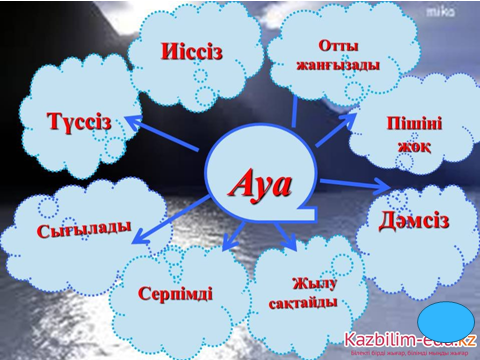 Өздік  жұмысТапсырма:Суреттерге сүйеніп, сұраққа жауап жазыңыз.  Ауа  не  үшінқажет?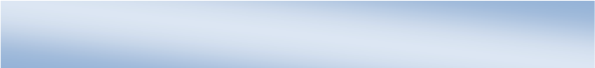 _______________________________________________________________________________________________________________________________________________________________________________ Тәжірибе жасауБалалар біз қазір түрлі тәжірибелер жасап көреміз. Ол үшін сіздер осы тәжірибе арқылы не көргендеріңді алдарыңыздағы парақшаға жазып отырыңыздар.Тәжірибе жасау кезінде қауіпсіздік техникасын сақтауымыз тиіс.№1 тәжірибе .Оқушылар 3 топқа бөлінеді де, әрбір топқа түрлі пішіндегі шарларды береді.Шарларды үрлеу және уақыт көлемін есептеу.Шарлар неліктен көлемін өзгертті? (Себебі, шарлар ауаға толтырылды).Неліктен шарлар түрлі  уақытта ауаға толтырылды?(Себебі, шарлардың көлемі әр түрлі болды) ?Шардыбосатқанда, ауаға не болады? (Ауакеңістіккетарапкетті)Қалайойлайсыздар, ауаныңкөлемі бола ма?(Ауаныңнақтыкөлеміболмайды)Шардағыауақайдакетті? Олкөзгекөрінеме?(Ауабарлықжерде, олкөзгекөрінбейді).№2 тәжірибе.Суретті алақаныңмен жап. Не көресің? Әрине сен ештеңекөреалмадың. Себебі: сеніңалақаныңмөлдіремес.Алақаныңдыкөтер. Қазірсурет пен сеніңаралығыңда тек ауағана бар. Оныңарасынан сен суреттіанықкөресің.Қорытындыжасайық. Ауақандайекен? Ауа – мөлдір, түссіз.№3тәжірибе.Доптыекібүйіріненқысайын. Допсығылады, кішірейеді. Жібереқалсаққайтаданорнынакеледі. Яғниауасығылады. №4тәжірибе.  Доптыжергеұрып, оныңсекіргенінбайқау. Доптысекіртіптұрған не ? Ауа. Олайболсаауасерпімді. №5тәжірибе.  Ауаныңбұданбасқа да маңыздықасиеті бар. Жіңішке май шамныңбіреуінүшкетеңетіпбөліп, әрқайсысынжағыпүстелүстінеқою. А) Оныңбіреуінстақанмен жабу.Ә) Май шамныңекіншісінбанкімен жабу.Б) Үшіншісінашыққалдыру. Байқау : Қай май шамсөнерекен ? Қорытындыныоқушыларғажасату.Сұрақ:Май шамдарнеліктенәртүрлідеңгейдежанғанынбалаларғаайтқызу.Күнделіктіөмірменбайланыстыру.Егерпештегіағаштың , көмірдіңжануынкүшейтукерекболса, оғанауаның мол кіретіндейетукерек. Мысалыақырынжаныпжатқаноттыүрлесең ,ауа мол кіріп, жанукүшейеді. Егержаныптұрғанотқаауажібермесең , олсөнеді. (Көрсету.) Бөлмедеөрт бола қалса,  су құюкерек.Ү. БекітуЯғнибүгінгітәжірибеарқылыкөпнәрсебілдік осы білгеніміздікестегетолтырайық.Сабақты бекіту.Әр топ ауаның қасиеттері туралы кластер құрастырады және оны қорғайды.Өздік  жұмысТапсырма:Суреттерге сүйеніп, сұраққа жауап жазыңыз.  Ауа  не  үшінқажет?_______________________________________________________________________________________________________________________________________________________________________________ Тәжірибе жасауБалалар біз қазір түрлі тәжірибелер жасап көреміз. Ол үшін сіздер осы тәжірибе арқылы не көргендеріңді алдарыңыздағы парақшаға жазып отырыңыздар.Тәжірибе жасау кезінде қауіпсіздік техникасын сақтауымыз тиіс.№1 тәжірибе .Оқушылар 3 топқа бөлінеді де, әрбір топқа түрлі пішіндегі шарларды береді.Шарларды үрлеу және уақыт көлемін есептеу.Шарлар неліктен көлемін өзгертті? (Себебі, шарлар ауаға толтырылды).Неліктен шарлар түрлі  уақытта ауаға толтырылды?(Себебі, шарлардың көлемі әр түрлі болды) ?Шардыбосатқанда, ауаға не болады? (Ауакеңістіккетарапкетті)Қалайойлайсыздар, ауаныңкөлемі бола ма?(Ауаныңнақтыкөлеміболмайды)Шардағыауақайдакетті? Олкөзгекөрінеме?(Ауабарлықжерде, олкөзгекөрінбейді).№2 тәжірибе.Суретті алақаныңмен жап. Не көресің? Әрине сен ештеңекөреалмадың. Себебі: сеніңалақаныңмөлдіремес.Алақаныңдыкөтер. Қазірсурет пен сеніңаралығыңда тек ауағана бар. Оныңарасынан сен суреттіанықкөресің.Қорытындыжасайық. Ауақандайекен? Ауа – мөлдір, түссіз.№3тәжірибе.Доптыекібүйіріненқысайын. Допсығылады, кішірейеді. Жібереқалсаққайтаданорнынакеледі. Яғниауасығылады. №4тәжірибе.  Доптыжергеұрып, оныңсекіргенінбайқау. Доптысекіртіптұрған не ? Ауа. Олайболсаауасерпімді. №5тәжірибе.  Ауаныңбұданбасқа да маңыздықасиеті бар. Жіңішке май шамныңбіреуінүшкетеңетіпбөліп, әрқайсысынжағыпүстелүстінеқою. А) Оныңбіреуінстақанмен жабу.Ә) Май шамныңекіншісінбанкімен жабу.Б) Үшіншісінашыққалдыру. Байқау : Қай май шамсөнерекен ? Қорытындыныоқушыларғажасату.Сұрақ:Май шамдарнеліктенәртүрлідеңгейдежанғанынбалаларғаайтқызу.Күнделіктіөмірменбайланыстыру.Егерпештегіағаштың , көмірдіңжануынкүшейтукерекболса, оғанауаның мол кіретіндейетукерек. Мысалыақырынжаныпжатқаноттыүрлесең ,ауа мол кіріп, жанукүшейеді. Егержаныптұрғанотқаауажібермесең , олсөнеді. (Көрсету.) Бөлмедеөрт бола қалса,  су құюкерек.Ү. БекітуЯғнибүгінгітәжірибеарқылыкөпнәрсебілдік осы білгеніміздікестегетолтырайық.Сабақты бекіту.Әр топ ауаның қасиеттері туралы кластер құрастырады және оны қорғайды.Өздік  жұмысТапсырма:Суреттерге сүйеніп, сұраққа жауап жазыңыз.  Ауа  не  үшінқажет?_______________________________________________________________________________________________________________________________________________________________________________ Тәжірибе жасауБалалар біз қазір түрлі тәжірибелер жасап көреміз. Ол үшін сіздер осы тәжірибе арқылы не көргендеріңді алдарыңыздағы парақшаға жазып отырыңыздар.Тәжірибе жасау кезінде қауіпсіздік техникасын сақтауымыз тиіс.№1 тәжірибе .Оқушылар 3 топқа бөлінеді де, әрбір топқа түрлі пішіндегі шарларды береді.Шарларды үрлеу және уақыт көлемін есептеу.Шарлар неліктен көлемін өзгертті? (Себебі, шарлар ауаға толтырылды).Неліктен шарлар түрлі  уақытта ауаға толтырылды?(Себебі, шарлардың көлемі әр түрлі болды) ?Шардыбосатқанда, ауаға не болады? (Ауакеңістіккетарапкетті)Қалайойлайсыздар, ауаныңкөлемі бола ма?(Ауаныңнақтыкөлеміболмайды)Шардағыауақайдакетті? Олкөзгекөрінеме?(Ауабарлықжерде, олкөзгекөрінбейді).№2 тәжірибе.Суретті алақаныңмен жап. Не көресің? Әрине сен ештеңекөреалмадың. Себебі: сеніңалақаныңмөлдіремес.Алақаныңдыкөтер. Қазірсурет пен сеніңаралығыңда тек ауағана бар. Оныңарасынан сен суреттіанықкөресің.Қорытындыжасайық. Ауақандайекен? Ауа – мөлдір, түссіз.№3тәжірибе.Доптыекібүйіріненқысайын. Допсығылады, кішірейеді. Жібереқалсаққайтаданорнынакеледі. Яғниауасығылады. №4тәжірибе.  Доптыжергеұрып, оныңсекіргенінбайқау. Доптысекіртіптұрған не ? Ауа. Олайболсаауасерпімді. №5тәжірибе.  Ауаныңбұданбасқа да маңыздықасиеті бар. Жіңішке май шамныңбіреуінүшкетеңетіпбөліп, әрқайсысынжағыпүстелүстінеқою. А) Оныңбіреуінстақанмен жабу.Ә) Май шамныңекіншісінбанкімен жабу.Б) Үшіншісінашыққалдыру. Байқау : Қай май шамсөнерекен ? Қорытындыныоқушыларғажасату.Сұрақ:Май шамдарнеліктенәртүрлідеңгейдежанғанынбалаларғаайтқызу.Күнделіктіөмірменбайланыстыру.Егерпештегіағаштың , көмірдіңжануынкүшейтукерекболса, оғанауаның мол кіретіндейетукерек. Мысалыақырынжаныпжатқаноттыүрлесең ,ауа мол кіріп, жанукүшейеді. Егержаныптұрғанотқаауажібермесең , олсөнеді. (Көрсету.) Бөлмедеөрт бола қалса,  су құюкерек.Ү. БекітуЯғнибүгінгітәжірибеарқылыкөпнәрсебілдік осы білгеніміздікестегетолтырайық.Сабақты бекіту.Әр топ ауаның қасиеттері туралы кластер құрастырады және оны қорғайды.Өздік  жұмысТапсырма:Суреттерге сүйеніп, сұраққа жауап жазыңыз.  Ауа  не  үшінқажет?_______________________________________________________________________________________________________________________________________________________________________________ Тәжірибе жасауБалалар біз қазір түрлі тәжірибелер жасап көреміз. Ол үшін сіздер осы тәжірибе арқылы не көргендеріңді алдарыңыздағы парақшаға жазып отырыңыздар.Тәжірибе жасау кезінде қауіпсіздік техникасын сақтауымыз тиіс.№1 тәжірибе .Оқушылар 3 топқа бөлінеді де, әрбір топқа түрлі пішіндегі шарларды береді.Шарларды үрлеу және уақыт көлемін есептеу.Шарлар неліктен көлемін өзгертті? (Себебі, шарлар ауаға толтырылды).Неліктен шарлар түрлі  уақытта ауаға толтырылды?(Себебі, шарлардың көлемі әр түрлі болды) ?Шардыбосатқанда, ауаға не болады? (Ауакеңістіккетарапкетті)Қалайойлайсыздар, ауаныңкөлемі бола ма?(Ауаныңнақтыкөлеміболмайды)Шардағыауақайдакетті? Олкөзгекөрінеме?(Ауабарлықжерде, олкөзгекөрінбейді).№2 тәжірибе.Суретті алақаныңмен жап. Не көресің? Әрине сен ештеңекөреалмадың. Себебі: сеніңалақаныңмөлдіремес.Алақаныңдыкөтер. Қазірсурет пен сеніңаралығыңда тек ауағана бар. Оныңарасынан сен суреттіанықкөресің.Қорытындыжасайық. Ауақандайекен? Ауа – мөлдір, түссіз.№3тәжірибе.Доптыекібүйіріненқысайын. Допсығылады, кішірейеді. Жібереқалсаққайтаданорнынакеледі. Яғниауасығылады. №4тәжірибе.  Доптыжергеұрып, оныңсекіргенінбайқау. Доптысекіртіптұрған не ? Ауа. Олайболсаауасерпімді. №5тәжірибе.  Ауаныңбұданбасқа да маңыздықасиеті бар. Жіңішке май шамныңбіреуінүшкетеңетіпбөліп, әрқайсысынжағыпүстелүстінеқою. А) Оныңбіреуінстақанмен жабу.Ә) Май шамныңекіншісінбанкімен жабу.Б) Үшіншісінашыққалдыру. Байқау : Қай май шамсөнерекен ? Қорытындыныоқушыларғажасату.Сұрақ:Май шамдарнеліктенәртүрлідеңгейдежанғанынбалаларғаайтқызу.Күнделіктіөмірменбайланыстыру.Егерпештегіағаштың , көмірдіңжануынкүшейтукерекболса, оғанауаның мол кіретіндейетукерек. Мысалыақырынжаныпжатқаноттыүрлесең ,ауа мол кіріп, жанукүшейеді. Егержаныптұрғанотқаауажібермесең , олсөнеді. (Көрсету.) Бөлмедеөрт бола қалса,  су құюкерек.Ү. БекітуЯғнибүгінгітәжірибеарқылыкөпнәрсебілдік осы білгеніміздікестегетолтырайық.Сабақты бекіту.Әр топ ауаның қасиеттері туралы кластер құрастырады және оны қорғайды.Өздік  жұмысТапсырма:Суреттерге сүйеніп, сұраққа жауап жазыңыз.  Ауа  не  үшінқажет?_______________________________________________________________________________________________________________________________________________________________________________ Тәжірибе жасауБалалар біз қазір түрлі тәжірибелер жасап көреміз. Ол үшін сіздер осы тәжірибе арқылы не көргендеріңді алдарыңыздағы парақшаға жазып отырыңыздар.Тәжірибе жасау кезінде қауіпсіздік техникасын сақтауымыз тиіс.№1 тәжірибе .Оқушылар 3 топқа бөлінеді де, әрбір топқа түрлі пішіндегі шарларды береді.Шарларды үрлеу және уақыт көлемін есептеу.Шарлар неліктен көлемін өзгертті? (Себебі, шарлар ауаға толтырылды).Неліктен шарлар түрлі  уақытта ауаға толтырылды?(Себебі, шарлардың көлемі әр түрлі болды) ?Шардыбосатқанда, ауаға не болады? (Ауакеңістіккетарапкетті)Қалайойлайсыздар, ауаныңкөлемі бола ма?(Ауаныңнақтыкөлеміболмайды)Шардағыауақайдакетті? Олкөзгекөрінеме?(Ауабарлықжерде, олкөзгекөрінбейді).№2 тәжірибе.Суретті алақаныңмен жап. Не көресің? Әрине сен ештеңекөреалмадың. Себебі: сеніңалақаныңмөлдіремес.Алақаныңдыкөтер. Қазірсурет пен сеніңаралығыңда тек ауағана бар. Оныңарасынан сен суреттіанықкөресің.Қорытындыжасайық. Ауақандайекен? Ауа – мөлдір, түссіз.№3тәжірибе.Доптыекібүйіріненқысайын. Допсығылады, кішірейеді. Жібереқалсаққайтаданорнынакеледі. Яғниауасығылады. №4тәжірибе.  Доптыжергеұрып, оныңсекіргенінбайқау. Доптысекіртіптұрған не ? Ауа. Олайболсаауасерпімді. №5тәжірибе.  Ауаныңбұданбасқа да маңыздықасиеті бар. Жіңішке май шамныңбіреуінүшкетеңетіпбөліп, әрқайсысынжағыпүстелүстінеқою. А) Оныңбіреуінстақанмен жабу.Ә) Май шамныңекіншісінбанкімен жабу.Б) Үшіншісінашыққалдыру. Байқау : Қай май шамсөнерекен ? Қорытындыныоқушыларғажасату.Сұрақ:Май шамдарнеліктенәртүрлідеңгейдежанғанынбалаларғаайтқызу.Күнделіктіөмірменбайланыстыру.Егерпештегіағаштың , көмірдіңжануынкүшейтукерекболса, оғанауаның мол кіретіндейетукерек. Мысалыақырынжаныпжатқаноттыүрлесең ,ауа мол кіріп, жанукүшейеді. Егержаныптұрғанотқаауажібермесең , олсөнеді. (Көрсету.) Бөлмедеөрт бола қалса,  су құюкерек.Ү. БекітуЯғнибүгінгітәжірибеарқылыкөпнәрсебілдік осы білгеніміздікестегетолтырайық.Сабақты бекіту.Әр топ ауаның қасиеттері туралы кластер құрастырады және оны қорғайды.Өздік  жұмысТапсырма:Суреттерге сүйеніп, сұраққа жауап жазыңыз.  Ауа  не  үшінқажет?_______________________________________________________________________________________________________________________________________________________________________________ Әртүрлі пішіндегі шарлар, доп, май шам, банка, стакан3 минРефлексияҚарастырылған мәліметтер бойынша қорытынды жасаңдар. Сабақ сендерге ұнады ма?Ең басты сабақта не ұнады?Қай кезең сендерге қиындық туғызды?-Өздерін бағалау. «Ақылды үкі» әдісі бойынша үкілерге стикер жапсырады.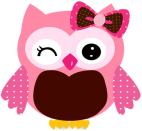 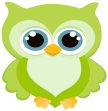 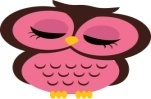 Түсіндім       Сұрағым бар    ТүсінбедімРефлексияҚарастырылған мәліметтер бойынша қорытынды жасаңдар. Сабақ сендерге ұнады ма?Ең басты сабақта не ұнады?Қай кезең сендерге қиындық туғызды?-Өздерін бағалау. «Ақылды үкі» әдісі бойынша үкілерге стикер жапсырады.Түсіндім       Сұрағым бар    ТүсінбедімРефлексияҚарастырылған мәліметтер бойынша қорытынды жасаңдар. Сабақ сендерге ұнады ма?Ең басты сабақта не ұнады?Қай кезең сендерге қиындық туғызды?-Өздерін бағалау. «Ақылды үкі» әдісі бойынша үкілерге стикер жапсырады.Түсіндім       Сұрағым бар    ТүсінбедімРефлексияҚарастырылған мәліметтер бойынша қорытынды жасаңдар. Сабақ сендерге ұнады ма?Ең басты сабақта не ұнады?Қай кезең сендерге қиындық туғызды?-Өздерін бағалау. «Ақылды үкі» әдісі бойынша үкілерге стикер жапсырады.Түсіндім       Сұрағым бар    ТүсінбедімРефлексияҚарастырылған мәліметтер бойынша қорытынды жасаңдар. Сабақ сендерге ұнады ма?Ең басты сабақта не ұнады?Қай кезең сендерге қиындық туғызды?-Өздерін бағалау. «Ақылды үкі» әдісі бойынша үкілерге стикер жапсырады.Түсіндім       Сұрағым бар    ТүсінбедімРефлексияҚарастырылған мәліметтер бойынша қорытынды жасаңдар. Сабақ сендерге ұнады ма?Ең басты сабақта не ұнады?Қай кезең сендерге қиындық туғызды?-Өздерін бағалау. «Ақылды үкі» әдісі бойынша үкілерге стикер жапсырады.Түсіндім       Сұрағым бар    Түсінбедім«Ақылды үкі»Үйге тапсырма: Оқу. Мазмұндау.Жел туралы мәлімет іздестіру. 1 минутҮйге тапсырма: Оқу. Мазмұндау.Жел туралы мәлімет іздестіру. 1 минутҮйге тапсырма: Оқу. Мазмұндау.Жел туралы мәлімет іздестіру. 1 минутҮйге тапсырма: Оқу. Мазмұндау.Жел туралы мәлімет іздестіру. 1 минутҮйге тапсырма: Оқу. Мазмұндау.Жел туралы мәлімет іздестіру. 1 минутҮйге тапсырма: Оқу. Мазмұндау.Жел туралы мәлімет іздестіру. 1 минутҮйге тапсырма: Оқу. Мазмұндау.Жел туралы мәлімет іздестіру. 1 минутҮйге тапсырма: Оқу. Мазмұндау.Жел туралы мәлімет іздестіру. 1 минутСаралау – Сіз қосымша көмек көрсетуді қалайжоспарлайсыз? Сізқабілеті жоғарыоқушыларға тапсырманыкүрделендіруді қалайжоспарлайсыз?Саралау – Сіз қосымша көмек көрсетуді қалайжоспарлайсыз? Сізқабілеті жоғарыоқушыларға тапсырманыкүрделендіруді қалайжоспарлайсыз?Саралау – Сіз қосымша көмек көрсетуді қалайжоспарлайсыз? Сізқабілеті жоғарыоқушыларға тапсырманыкүрделендіруді қалайжоспарлайсыз?Бағалау - Оқушылардыңүйренгенін тексерудіқалай жоспарлайсыз?Бағалау - Оқушылардыңүйренгенін тексерудіқалай жоспарлайсыз?Бағалау - Оқушылардыңүйренгенін тексерудіқалай жоспарлайсыз?ПəнаралықбайланысҚауіпсіздікқорғауережелеріПəнаралықбайланысҚауіпсіздікқорғауережелеріРефлексияСабақ / оқумақсаттарышынайыма?Бүгіноқушыларне білді?Сыныптағыахуалқандайболды?Мен жоспарлағансаралаушараларытиімдіболдыма?Мен берілгенуақытішіндеүлгердімбе? Менөз жоспарымақандай түзетулеренгіздім жəненеліктен?РефлексияСабақ / оқумақсаттарышынайыма?Бүгіноқушыларне білді?Сыныптағыахуалқандайболды?Мен жоспарлағансаралаушараларытиімдіболдыма?Мен берілгенуақытішіндеүлгердімбе? Менөз жоспарымақандай түзетулеренгіздім жəненеліктен?РефлексияСабақ / оқумақсаттарышынайыма?Бүгіноқушыларне білді?Сыныптағыахуалқандайболды?Мен жоспарлағансаралаушараларытиімдіболдыма?Мен берілгенуақытішіндеүлгердімбе? Менөз жоспарымақандай түзетулеренгіздім жəненеліктен?Төмендегі бос ұяшыққа сабақ туралы өз пікіріңізді жазыңыз.Сол ұяшықтағы Сіздің сабағыңыздың тақырыбына сəйкескелетінсұрақтарғажауапберіңіз.Төмендегі бос ұяшыққа сабақ туралы өз пікіріңізді жазыңыз.Сол ұяшықтағы Сіздің сабағыңыздың тақырыбына сəйкескелетінсұрақтарғажауапберіңіз.Төмендегі бос ұяшыққа сабақ туралы өз пікіріңізді жазыңыз.Сол ұяшықтағы Сіздің сабағыңыздың тақырыбына сəйкескелетінсұрақтарғажауапберіңіз.Төмендегі бос ұяшыққа сабақ туралы өз пікіріңізді жазыңыз.Сол ұяшықтағы Сіздің сабағыңыздың тақырыбына сəйкескелетінсұрақтарғажауапберіңіз.Төмендегі бос ұяшыққа сабақ туралы өз пікіріңізді жазыңыз.Сол ұяшықтағы Сіздің сабағыңыздың тақырыбына сəйкескелетінсұрақтарғажауапберіңіз.ҚорытындыбағамдауҚандайекінəрсетабыстыболды (оқытуды да, оқуды да ескеріңіз)?1:2:Қандайекінəрсесабақтыжақсартаалды (оқытуды да, оқуды да ескеріңіз)?1:2:Сабақбарысында мен сыныпнемесежекелегеноқушылартуралыменіңкелесісабағымдыжетілдіругекөмектесетінне білдім?ҚорытындыбағамдауҚандайекінəрсетабыстыболды (оқытуды да, оқуды да ескеріңіз)?1:2:Қандайекінəрсесабақтыжақсартаалды (оқытуды да, оқуды да ескеріңіз)?1:2:Сабақбарысында мен сыныпнемесежекелегеноқушылартуралыменіңкелесісабағымдыжетілдіругекөмектесетінне білдім?ҚорытындыбағамдауҚандайекінəрсетабыстыболды (оқытуды да, оқуды да ескеріңіз)?1:2:Қандайекінəрсесабақтыжақсартаалды (оқытуды да, оқуды да ескеріңіз)?1:2:Сабақбарысында мен сыныпнемесежекелегеноқушылартуралыменіңкелесісабағымдыжетілдіругекөмектесетінне білдім?ҚорытындыбағамдауҚандайекінəрсетабыстыболды (оқытуды да, оқуды да ескеріңіз)?1:2:Қандайекінəрсесабақтыжақсартаалды (оқытуды да, оқуды да ескеріңіз)?1:2:Сабақбарысында мен сыныпнемесежекелегеноқушылартуралыменіңкелесісабағымдыжетілдіругекөмектесетінне білдім?ҚорытындыбағамдауҚандайекінəрсетабыстыболды (оқытуды да, оқуды да ескеріңіз)?1:2:Қандайекінəрсесабақтыжақсартаалды (оқытуды да, оқуды да ескеріңіз)?1:2:Сабақбарысында мен сыныпнемесежекелегеноқушылартуралыменіңкелесісабағымдыжетілдіругекөмектесетінне білдім?ҚорытындыбағамдауҚандайекінəрсетабыстыболды (оқытуды да, оқуды да ескеріңіз)?1:2:Қандайекінəрсесабақтыжақсартаалды (оқытуды да, оқуды да ескеріңіз)?1:2:Сабақбарысында мен сыныпнемесежекелегеноқушылартуралыменіңкелесісабағымдыжетілдіругекөмектесетінне білдім?ҚорытындыбағамдауҚандайекінəрсетабыстыболды (оқытуды да, оқуды да ескеріңіз)?1:2:Қандайекінəрсесабақтыжақсартаалды (оқытуды да, оқуды да ескеріңіз)?1:2:Сабақбарысында мен сыныпнемесежекелегеноқушылартуралыменіңкелесісабағымдыжетілдіругекөмектесетінне білдім?ҚорытындыбағамдауҚандайекінəрсетабыстыболды (оқытуды да, оқуды да ескеріңіз)?1:2:Қандайекінəрсесабақтыжақсартаалды (оқытуды да, оқуды да ескеріңіз)?1:2:Сабақбарысында мен сыныпнемесежекелегеноқушылартуралыменіңкелесісабағымдыжетілдіругекөмектесетінне білдім?Оқумақсаты: 2.3.2.1Біздіңғаламшарымызүшінауаныңжәнеауатазалығынсақтаудыңмаңыздылығынтүсіну. Ойлаудағдыларыныңдеңгейі:  Білужәнетүсіну Анализ Бағалаукритерийі:  1-тапсырма Білімалушы•Ауаныңжәнеауатазалығынсақтаудыңмаңызынтүсіндіреді. 